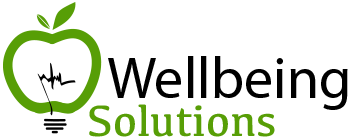 ENFERMERO/A QUIRÓFANO H. PRIVADOEn Wellbeing Solutions, selecciona para un importante hospital privado en Barcelona a un/a instrumentista.La persona seleccionada se incorporará a una institución con más de 30 años de historia y con una clara vocación de servicio y ética asistencial.Se busca a una persona que para realizar las siguientes

Funciones:Realizar seguimiento y control directo del paciente hospitalizadoPreparar el instrumental quirúrgico necesario para la intervenciónPreparar al paciente para la realización de la cirugíaAtender y monitorear al paciente durante la operación y el post-operatorioRealizar apoyo durante la operaciónExtracción y preparación de muestrasCumplir los principios éticos y legalesRequisitos mínimos Diplomatura en enfermería o título homologadoExperiencia previa en quirófanoSe valora formación específica como instrumentistaSe ofrece:Jornada intensiva entre semana + guardias alternas en fin de semanaJornada completa (valoramos jornadas parciales)Contrato establePlan de formaciónDesarrollo profesionalSalario inicial de 33-35000€ + plan de carreraRevisión salarial periódicaPlan de beneficiosPersona de contacto: Laia               email: rrhh@wellbeingsolutions.es                    Teléfono: 652956696